ВОПРОСЫдля экзамена по учебной дисциплине«Анатомия и физиология животных»Раздел 1. Цитология, гистология и эмбриологияРаздел 2. АнатомияНосовая полость, гортань, трахея, бронхи (строение, топография, назначение).Строение и топография сердца домашних животных.Строение и топография многокамерного желудка.Нервы тазовой конечности.Толстый отдел кишечника, строение, топография.Строение стенки кровеносных сосудов, закономерности хода и ветвление кровеносных сосудов, круги кровообращения.Понятие о развитии зародыша и образование зародышевых листков.Селезенка, строение, топография у домашних животных разных видов.Эпителиальная ткань и ее характеристика.Анатомические особенности органов дыхания птицы.Мышечная и нервная ткань, строение и функции, местонахождение в организме.Строение глаза коровы.Опорно-трофические ткани, их характеристика.Щитовидная, околощитовидные железы, надпочечники, строение, топография.Понятие об органах, системах, аппаратах органов. Организм как единое целое в свете учения И.П. Павлова.Строение лимфатического узла. Поверхностные лимфоузлы тела животного.Плоскости и направления; термины, применяемые в анатомии.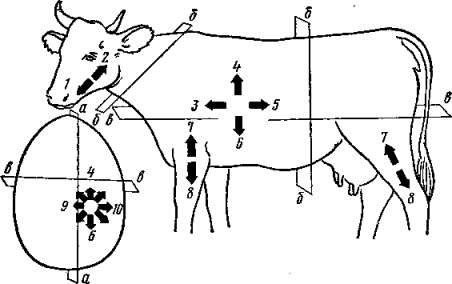 Строение уха животных.Строение и топография легких домашних животных.Гипофиз, эпифиз, тимус, строение, топография.Типы соединения костей. Сустав, строение, классификация суставов.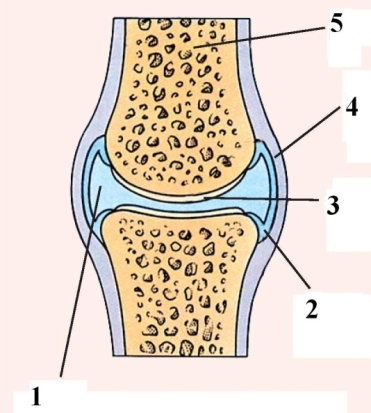 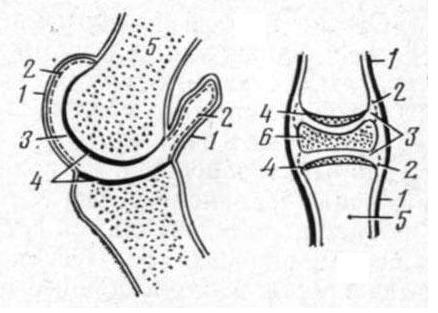 Спинной мозг, строение, топография. 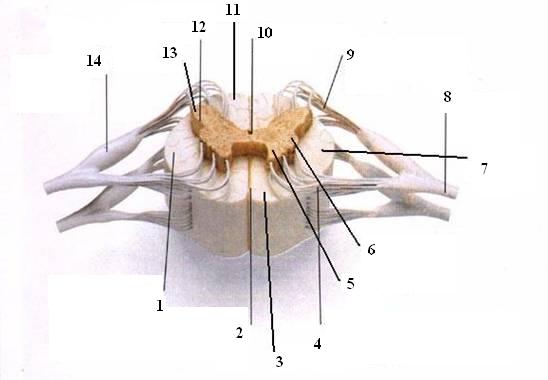 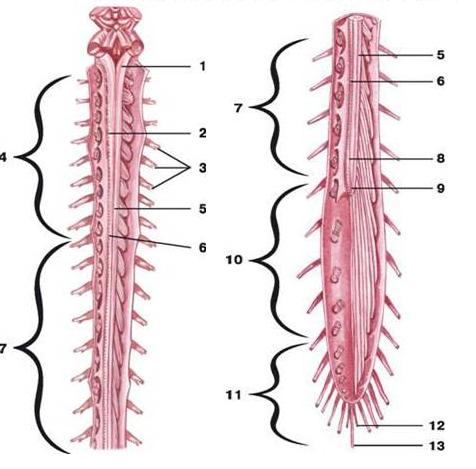  Строение мускула как органа, вспомогательные приспособления мускулов.Особенности скелета домашней птицы.Волосы, строение, значение, типы волос.Артерии головы лошади. Деление брюшной полости на отделы и области.Нервы грудной конечности.Строение молочной железы коровы.Вегетативная (автономная) часть нервной системы.Строение копыта и рога с.х. животных.Артерии грудной конечности.Органы ротовой полости (строение, топография, назначение).Органы размножения самца, строение, топография, назначение.Глотка, пищевод (строение, топография, назначение).Органы размножения самок, строение, топография, назначение.Строение кожи. Кожные железы: сальные, потовые, их строение.Артерии тазовой конечности.Строение и топография однокамерного желудка.Головной мозг, деление на отделы и строение и топография.Понятие об анатомии, гистологии, эмбриологии, их связь с другими биологическими науками и значение для успешного решения задач по дальнейшему развитию животноводства.Печень, строение, топография.Тонкий отдел кишечника, строение и топография.Важнейшие вены тела животного.Строение клетки, клеточная теория.Особенности строения органов пищеварения птицы.. Строение кости как органа, физико-химические свойства костей.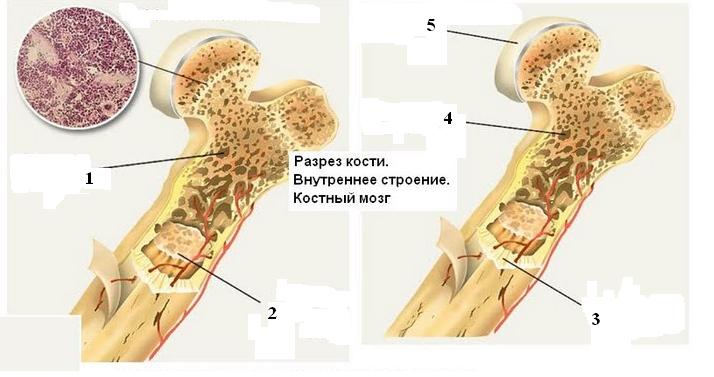 Анатомические особенности органов размножения и мочеотделения у птицы. Роль отечественных ученых А.Ф. Климова, А.И. Акаевского, Д.М. Автократова, И.И. Мечникова в развитии анатомии. Почки, мочеточники, мочевой пузырь, мочеиспускательный канал (строение, топография, назначение).Практические задания для экзамена по учебной дисциплине«Анатомия и физиология животных»Раздел 1. Цитология, гистология и эмбриологияРаздел 2. АнатомияОпределить и пояснить макропрепарат.Определить и показать кости лицевого отдела черепа.Определить и показать на муляже мышцы грудной клетки, дать им характеристику.Определить и показать суставы тазовой конечности, рассказать их строение и функции.Определить и показать на препарате мышцы, действующие на плечевой и локтевой суставы, дать им характеристику.Определить и показать суставы грудной конечности, рассказать их строение и функции.Определите вид ткани, укажите местонахождение в организме и характер сокращения.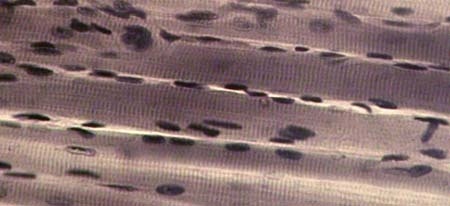 Найти и показать на препарате мышцы, действующие на коленный и заплюсневый суставы и дать их характеристику по функциональным группам.Определить и показать на муляже мышцы брюшной стенки, дать им характеристику.Определить грудную кость, ребра, дать характеристику их строения, указав видовые особенности.Найти и показать на препарате мышцы, действующие на запястный сустав и суставы пальцев грудной конечности по их функциональным группам.Определить и дать характеристику шейным позвонкам, назвать количество и видовые особенности.Определить и дать характеристику грудным позвонкам, назвать количество и видовые особенности.Определить и показать на препарате мышцы головы: лицевые и жевательные, дать им характеристику.Определить и дать характеристику поясничным позвонкам и крестцовой кости, рассказать строение, отметив видовые особенности.Найти на муляже мышцы плечевого пояса, дать их характеристику.Определить и показать кости мозгового отдела черепа.Найти и показать на препарате мышцы, действующие на тазобедренный сустав и дать их характеристику по функциональным группам.Показать и рассказать устройство светового биологического микроскопа и правила работы с ним.Определить и пояснить гистологический препарат.